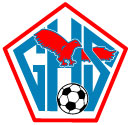 GLENDALE JUNIOR VARSITY SOCCER 2023NO		NAME					POSITION		GRADE00 	Hudson Glaser 				GK			1001	Memphis Tuttle				M			0902	Koy Carroll					M			0904	Sebastian Balding				D			1105	Dylan Moran					M			0907	Arthur	Pille					D			1108	Grayson Stenger				F			1009	Cash Hutchens					M			10		10	Lincoln Crews *				M			1011    	Max Ortiz					M			1112	Sam Vedernikov				M			1013	Peyton Sullins					M			1114	Cooper	Washam				M			0915	Ross Hertel					D			1016	Luke Squire					D			0917	Andres	Garcia					M/F			0918	Cash Vincel					D			1019	Dylan Kruse *					M			1020	Logan Green					F			09	21	Cole Guillot					M			0922	Blake S	tone					F			0923	Max Carroll					D			0924	Kruse Mitchell					M			0925	George Dwyer					M/D			10	99	Kasen Rodriguez				GK			10
	*		Captains	Coach 		Luis Percovich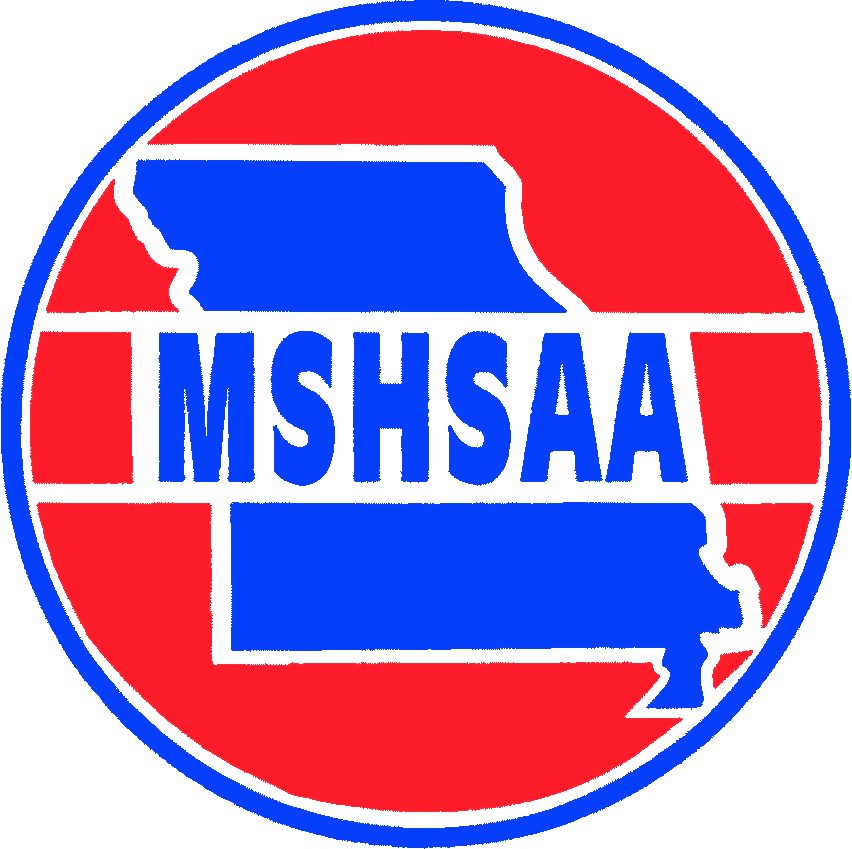 